全市机关党建品牌创建申报表党组织名称中共枣庄仲裁委员会秘书处党组中共枣庄仲裁委员会秘书处党组中共枣庄仲裁委员会秘书处党组党员人数10负责人姓名孙筱钺职务党组书记、秘书长联系电话3220168联系人姓名冯  峰职务四级主任科员联系电话3352110品牌名称品牌名称：党建引领 阳光仲裁品牌标识：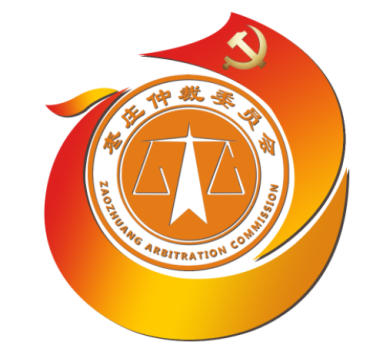 3. 标识释义及品牌内涵：“党建引领 阳光仲裁” 品牌标识以党旗、枣庄仲裁委员会会标、由枣庄“仲裁”首字母“ZC”变形而成的凤凰及金黄太阳色组成。标识体现了枣庄仲裁坚持党建旗帜引领，紧密围绕仲裁主责主业，紧扣“内外兼修、提质增效”主题，通过加强党建工作和队伍建设，强化服务意识，提升裁决质效，致力公正仲裁，推进社会主义法治建设，构建“党建引领、公正公平、廉洁高效、服务发展”的阳光仲裁机制，努力让人民群众在每一个仲裁案件中都感受到公平正义，为实现经济社会健康发展提供坚强仲裁保障。      品牌名称：党建引领 阳光仲裁品牌标识：3. 标识释义及品牌内涵：“党建引领 阳光仲裁” 品牌标识以党旗、枣庄仲裁委员会会标、由枣庄“仲裁”首字母“ZC”变形而成的凤凰及金黄太阳色组成。标识体现了枣庄仲裁坚持党建旗帜引领，紧密围绕仲裁主责主业，紧扣“内外兼修、提质增效”主题，通过加强党建工作和队伍建设，强化服务意识，提升裁决质效，致力公正仲裁，推进社会主义法治建设，构建“党建引领、公正公平、廉洁高效、服务发展”的阳光仲裁机制，努力让人民群众在每一个仲裁案件中都感受到公平正义，为实现经济社会健康发展提供坚强仲裁保障。      品牌名称：党建引领 阳光仲裁品牌标识：3. 标识释义及品牌内涵：“党建引领 阳光仲裁” 品牌标识以党旗、枣庄仲裁委员会会标、由枣庄“仲裁”首字母“ZC”变形而成的凤凰及金黄太阳色组成。标识体现了枣庄仲裁坚持党建旗帜引领，紧密围绕仲裁主责主业，紧扣“内外兼修、提质增效”主题，通过加强党建工作和队伍建设，强化服务意识，提升裁决质效，致力公正仲裁，推进社会主义法治建设，构建“党建引领、公正公平、廉洁高效、服务发展”的阳光仲裁机制，努力让人民群众在每一个仲裁案件中都感受到公平正义，为实现经济社会健康发展提供坚强仲裁保障。      品牌名称：党建引领 阳光仲裁品牌标识：3. 标识释义及品牌内涵：“党建引领 阳光仲裁” 品牌标识以党旗、枣庄仲裁委员会会标、由枣庄“仲裁”首字母“ZC”变形而成的凤凰及金黄太阳色组成。标识体现了枣庄仲裁坚持党建旗帜引领，紧密围绕仲裁主责主业，紧扣“内外兼修、提质增效”主题，通过加强党建工作和队伍建设，强化服务意识，提升裁决质效，致力公正仲裁，推进社会主义法治建设，构建“党建引领、公正公平、廉洁高效、服务发展”的阳光仲裁机制，努力让人民群众在每一个仲裁案件中都感受到公平正义，为实现经济社会健康发展提供坚强仲裁保障。      品牌名称：党建引领 阳光仲裁品牌标识：3. 标识释义及品牌内涵：“党建引领 阳光仲裁” 品牌标识以党旗、枣庄仲裁委员会会标、由枣庄“仲裁”首字母“ZC”变形而成的凤凰及金黄太阳色组成。标识体现了枣庄仲裁坚持党建旗帜引领，紧密围绕仲裁主责主业，紧扣“内外兼修、提质增效”主题，通过加强党建工作和队伍建设，强化服务意识，提升裁决质效，致力公正仲裁，推进社会主义法治建设，构建“党建引领、公正公平、廉洁高效、服务发展”的阳光仲裁机制，努力让人民群众在每一个仲裁案件中都感受到公平正义，为实现经济社会健康发展提供坚强仲裁保障。      情况简介工作思路：为扎实推进枣庄仲裁委员会秘书处机关党建高质量发展，更好发挥机关党组织、党员的战斗堡垒和先锋模范作用，发挥党建品牌的辐射示范带动作用，通过抓党建带队伍、抓基层打基础、抓作风求实效，枣庄仲裁委员会秘书处党组研究决定开展党建品牌创建工作。按照“党建引领、公正公平、廉洁高效、服务发展”的工作理念，紧扣“内外兼修、提质增效”主题，创建主题内涵深刻，品牌叫得响，工作措施硬，党员受欢迎的党建品牌。通过活动，把党支部建设成凝聚人心，推动发展的战斗堡垒，使全体党员始终保持共产党员先进性，发挥共产党员先锋模范作用，不断提高裁决质效和服务发展的能力。创建目标（一）围绕中心、服务大局。围绕仲裁中心工作，把党建工作与业务工作紧密结合，探索构建富有活力、服务大局的基层党建新格局。（二）服务群众、依法办事。坚持全心全意为人民服务根本宗旨，坚持仲裁为民工作理念, 切实维护公平正义，不断提高服务群众水平。（三）转变作风、提升形象。教育和推动全体党员干部坚定理想信念，忠诚仲裁事业，让每一个仲裁案件办理过程中都树立广大党员的良好形象。3.工作措施及实施载体(一)锤炼党性，夯实思想根基。通过书记讲党课、集体过政治生日、重温入党誓言、中层干部上讲台、专题讲座、座谈会、助力疫情防控、扶贫帮扶、考察学习、基层社区“双报道”等形式，坚持“三会一课”、组织生活会、民主评议党员等制度，让全体党员激活“提质增效”内生动力。(二) 定岗定责，亮出公开承诺。开展“党员岗位标兵”评选活动，实行全体党员公开承诺制，按照“设岗定责，依岗承诺”的要求，激励党员干部先锋模范作用。(三)精进业务，提升履职效能。坚持每周五政治业务专题学习，开展典型案例、优秀文书等传阅学，实行仲裁员讲学和专家座谈交流拓展学，全面提高党员业务能力，实现仲裁的法律效果和社会效果。（四）涵养作风，丰富品牌内涵。全面推行《党员量化积分考核管理办法》，为支部党员管理注入新活力。突出仲裁服务理念，强化服务意识，把“仲裁就是服务”的思想贯穿到仲裁工作的全过程，扩展机关党建维度广度，巩固市直文明单位创建成果。工作思路：为扎实推进枣庄仲裁委员会秘书处机关党建高质量发展，更好发挥机关党组织、党员的战斗堡垒和先锋模范作用，发挥党建品牌的辐射示范带动作用，通过抓党建带队伍、抓基层打基础、抓作风求实效，枣庄仲裁委员会秘书处党组研究决定开展党建品牌创建工作。按照“党建引领、公正公平、廉洁高效、服务发展”的工作理念，紧扣“内外兼修、提质增效”主题，创建主题内涵深刻，品牌叫得响，工作措施硬，党员受欢迎的党建品牌。通过活动，把党支部建设成凝聚人心，推动发展的战斗堡垒，使全体党员始终保持共产党员先进性，发挥共产党员先锋模范作用，不断提高裁决质效和服务发展的能力。创建目标（一）围绕中心、服务大局。围绕仲裁中心工作，把党建工作与业务工作紧密结合，探索构建富有活力、服务大局的基层党建新格局。（二）服务群众、依法办事。坚持全心全意为人民服务根本宗旨，坚持仲裁为民工作理念, 切实维护公平正义，不断提高服务群众水平。（三）转变作风、提升形象。教育和推动全体党员干部坚定理想信念，忠诚仲裁事业，让每一个仲裁案件办理过程中都树立广大党员的良好形象。3.工作措施及实施载体(一)锤炼党性，夯实思想根基。通过书记讲党课、集体过政治生日、重温入党誓言、中层干部上讲台、专题讲座、座谈会、助力疫情防控、扶贫帮扶、考察学习、基层社区“双报道”等形式，坚持“三会一课”、组织生活会、民主评议党员等制度，让全体党员激活“提质增效”内生动力。(二) 定岗定责，亮出公开承诺。开展“党员岗位标兵”评选活动，实行全体党员公开承诺制，按照“设岗定责，依岗承诺”的要求，激励党员干部先锋模范作用。(三)精进业务，提升履职效能。坚持每周五政治业务专题学习，开展典型案例、优秀文书等传阅学，实行仲裁员讲学和专家座谈交流拓展学，全面提高党员业务能力，实现仲裁的法律效果和社会效果。（四）涵养作风，丰富品牌内涵。全面推行《党员量化积分考核管理办法》，为支部党员管理注入新活力。突出仲裁服务理念，强化服务意识，把“仲裁就是服务”的思想贯穿到仲裁工作的全过程，扩展机关党建维度广度，巩固市直文明单位创建成果。工作思路：为扎实推进枣庄仲裁委员会秘书处机关党建高质量发展，更好发挥机关党组织、党员的战斗堡垒和先锋模范作用，发挥党建品牌的辐射示范带动作用，通过抓党建带队伍、抓基层打基础、抓作风求实效，枣庄仲裁委员会秘书处党组研究决定开展党建品牌创建工作。按照“党建引领、公正公平、廉洁高效、服务发展”的工作理念，紧扣“内外兼修、提质增效”主题，创建主题内涵深刻，品牌叫得响，工作措施硬，党员受欢迎的党建品牌。通过活动，把党支部建设成凝聚人心，推动发展的战斗堡垒，使全体党员始终保持共产党员先进性，发挥共产党员先锋模范作用，不断提高裁决质效和服务发展的能力。创建目标（一）围绕中心、服务大局。围绕仲裁中心工作，把党建工作与业务工作紧密结合，探索构建富有活力、服务大局的基层党建新格局。（二）服务群众、依法办事。坚持全心全意为人民服务根本宗旨，坚持仲裁为民工作理念, 切实维护公平正义，不断提高服务群众水平。（三）转变作风、提升形象。教育和推动全体党员干部坚定理想信念，忠诚仲裁事业，让每一个仲裁案件办理过程中都树立广大党员的良好形象。3.工作措施及实施载体(一)锤炼党性，夯实思想根基。通过书记讲党课、集体过政治生日、重温入党誓言、中层干部上讲台、专题讲座、座谈会、助力疫情防控、扶贫帮扶、考察学习、基层社区“双报道”等形式，坚持“三会一课”、组织生活会、民主评议党员等制度，让全体党员激活“提质增效”内生动力。(二) 定岗定责，亮出公开承诺。开展“党员岗位标兵”评选活动，实行全体党员公开承诺制，按照“设岗定责，依岗承诺”的要求，激励党员干部先锋模范作用。(三)精进业务，提升履职效能。坚持每周五政治业务专题学习，开展典型案例、优秀文书等传阅学，实行仲裁员讲学和专家座谈交流拓展学，全面提高党员业务能力，实现仲裁的法律效果和社会效果。（四）涵养作风，丰富品牌内涵。全面推行《党员量化积分考核管理办法》，为支部党员管理注入新活力。突出仲裁服务理念，强化服务意识，把“仲裁就是服务”的思想贯穿到仲裁工作的全过程，扩展机关党建维度广度，巩固市直文明单位创建成果。工作思路：为扎实推进枣庄仲裁委员会秘书处机关党建高质量发展，更好发挥机关党组织、党员的战斗堡垒和先锋模范作用，发挥党建品牌的辐射示范带动作用，通过抓党建带队伍、抓基层打基础、抓作风求实效，枣庄仲裁委员会秘书处党组研究决定开展党建品牌创建工作。按照“党建引领、公正公平、廉洁高效、服务发展”的工作理念，紧扣“内外兼修、提质增效”主题，创建主题内涵深刻，品牌叫得响，工作措施硬，党员受欢迎的党建品牌。通过活动，把党支部建设成凝聚人心，推动发展的战斗堡垒，使全体党员始终保持共产党员先进性，发挥共产党员先锋模范作用，不断提高裁决质效和服务发展的能力。创建目标（一）围绕中心、服务大局。围绕仲裁中心工作，把党建工作与业务工作紧密结合，探索构建富有活力、服务大局的基层党建新格局。（二）服务群众、依法办事。坚持全心全意为人民服务根本宗旨，坚持仲裁为民工作理念, 切实维护公平正义，不断提高服务群众水平。（三）转变作风、提升形象。教育和推动全体党员干部坚定理想信念，忠诚仲裁事业，让每一个仲裁案件办理过程中都树立广大党员的良好形象。3.工作措施及实施载体(一)锤炼党性，夯实思想根基。通过书记讲党课、集体过政治生日、重温入党誓言、中层干部上讲台、专题讲座、座谈会、助力疫情防控、扶贫帮扶、考察学习、基层社区“双报道”等形式，坚持“三会一课”、组织生活会、民主评议党员等制度，让全体党员激活“提质增效”内生动力。(二) 定岗定责，亮出公开承诺。开展“党员岗位标兵”评选活动，实行全体党员公开承诺制，按照“设岗定责，依岗承诺”的要求，激励党员干部先锋模范作用。(三)精进业务，提升履职效能。坚持每周五政治业务专题学习，开展典型案例、优秀文书等传阅学，实行仲裁员讲学和专家座谈交流拓展学，全面提高党员业务能力，实现仲裁的法律效果和社会效果。（四）涵养作风，丰富品牌内涵。全面推行《党员量化积分考核管理办法》，为支部党员管理注入新活力。突出仲裁服务理念，强化服务意识，把“仲裁就是服务”的思想贯穿到仲裁工作的全过程，扩展机关党建维度广度，巩固市直文明单位创建成果。工作思路：为扎实推进枣庄仲裁委员会秘书处机关党建高质量发展，更好发挥机关党组织、党员的战斗堡垒和先锋模范作用，发挥党建品牌的辐射示范带动作用，通过抓党建带队伍、抓基层打基础、抓作风求实效，枣庄仲裁委员会秘书处党组研究决定开展党建品牌创建工作。按照“党建引领、公正公平、廉洁高效、服务发展”的工作理念，紧扣“内外兼修、提质增效”主题，创建主题内涵深刻，品牌叫得响，工作措施硬，党员受欢迎的党建品牌。通过活动，把党支部建设成凝聚人心，推动发展的战斗堡垒，使全体党员始终保持共产党员先进性，发挥共产党员先锋模范作用，不断提高裁决质效和服务发展的能力。创建目标（一）围绕中心、服务大局。围绕仲裁中心工作，把党建工作与业务工作紧密结合，探索构建富有活力、服务大局的基层党建新格局。（二）服务群众、依法办事。坚持全心全意为人民服务根本宗旨，坚持仲裁为民工作理念, 切实维护公平正义，不断提高服务群众水平。（三）转变作风、提升形象。教育和推动全体党员干部坚定理想信念，忠诚仲裁事业，让每一个仲裁案件办理过程中都树立广大党员的良好形象。3.工作措施及实施载体(一)锤炼党性，夯实思想根基。通过书记讲党课、集体过政治生日、重温入党誓言、中层干部上讲台、专题讲座、座谈会、助力疫情防控、扶贫帮扶、考察学习、基层社区“双报道”等形式，坚持“三会一课”、组织生活会、民主评议党员等制度，让全体党员激活“提质增效”内生动力。(二) 定岗定责，亮出公开承诺。开展“党员岗位标兵”评选活动，实行全体党员公开承诺制，按照“设岗定责，依岗承诺”的要求，激励党员干部先锋模范作用。(三)精进业务，提升履职效能。坚持每周五政治业务专题学习，开展典型案例、优秀文书等传阅学，实行仲裁员讲学和专家座谈交流拓展学，全面提高党员业务能力，实现仲裁的法律效果和社会效果。（四）涵养作风，丰富品牌内涵。全面推行《党员量化积分考核管理办法》，为支部党员管理注入新活力。突出仲裁服务理念，强化服务意识，把“仲裁就是服务”的思想贯穿到仲裁工作的全过程，扩展机关党建维度广度，巩固市直文明单位创建成果。申报单位                枣庄仲裁委员会秘书处党组               2020年7月8日                枣庄仲裁委员会秘书处党组               2020年7月8日                枣庄仲裁委员会秘书处党组               2020年7月8日                枣庄仲裁委员会秘书处党组               2020年7月8日                枣庄仲裁委员会秘书处党组               2020年7月8日